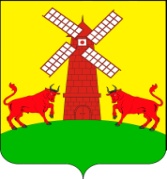 СОВЕТ УПОРНЕНСКОГО СЕЛЬСКОГО ПОСЕЛЕНИЯ ПАВЛОВСКОГО РАЙОНАРЕШЕНИЕ  от 14.02.2024	    № 73/198                                                  хутор УпорныйОб утверждении стоимости услуг по погребению умерших (погибших), не имеющих супруга, близких родственников, иных родственников  либо законного представителя умершего (погибшего) или при невозможности осуществить ими погребение, а также при отсутствии иных лиц, взявших на себя обязанность осуществить погребение, погребение умершего (погибшего) на дому, на улице или в ином месте после установления органами внутренних дел его личности, и умерших (погибших), личность которых не установлена органами внутренних дел, оказываемых на территории Упорненского сельского поселения Павловского района В соответствии с пунктом 22 статьи 14 Федерального Закона от 6 октября 2003 года № 131-Ф «Об общих принципах организации местного самоуправления в Российской Федерации», Законом Краснодарского края от 4 февраля 2004 года № 666-КЗ «О погребении и похоронном деле в Краснодарском крае», Совет Упорненского сельского поселения Павловского района р е ш и л:1.Утвердить стоимость услуг по погребению умерших (погибших), не имеющих супруга, близких родственников, иных родственников  либо законного представителя умершего (погибшего) или при невозможности осуществить ими погребение, а также при отсутствии иных лиц, взявших на себя обязанность осуществить погребение, погребение умершего (погибшего) на дому, на улице или в ином месте после установления органами внутренних дел его личности, и умерших (погибших), личность которых не установлена органами внутренних дел, оказываемых на территории Упорненского сельского поселения Павловского района (приложение).2.Организацию выполнения настоящего решения возложить на администрацию Упорненского сельского поселения.3.Контроль за исполнением настоящего решения возложить на постоянную комиссию по финансам, бюджету, налогам и инвестиционной политике (Войтенко).	    4. Решение вступает в силу со дня его обнародования и распространяется на правоотношения, возникшие с 01 февраля  2024 года.Глава Упорненского сельскогопоселения Павловского района                                                           А.В.Браславец                     ПРИЛОЖЕНИЕ                                к решению Совета                                         Упорненского сельского поселения Павловского района                                               от 14.02.2024 № 73/198Стоимость услуг по погребению умерших (погибших), не имеющих супруга, близких родственников, иных родственников либо законного представителя умершего (погибшего) или при невозможности осуществить ими погребение, а также при отсутствии иных лиц, взявших на себя обязанность осуществить погребение, погребение умершего (погибшего) на дому, на улице или в ином месте после установления органами внутренних дел его личности, и умерших (погибших), личность которых не установлена органами внутренних дел, оказываемые на территории Упорненского сельского поселения Павловского районаГлава Упорненского сельскогопоселения Павловского района                                                       А.В.Браславец№ п/пНаименование услугиСтоимость услуг, руб.1Оформление документов, необходимых для погребения269,372Облачение тела 718,953Предоставление гроба2839,924Перевозка  умершего на кладбище (в крематорий)1879,965Погребение 2662ИТОГО 8370,2